  НАША 
СТОМАТОЛОГИЯ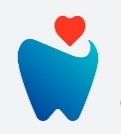 ОТЧЕТ 
Объекты: Московская область Контекст: «перезагрузка» стоматологических поликлиник.Категории СМИ: Газеты, Журналы, Интернет, Информагентства, Радио, ТВВременной период: с 01 января 2023 года по 19 сентября 2023 годаДата подготовки отчета: 19 сентября 2023 годаВсего сообщений: 22 Дайджест сообщений: 
В Подмосковье прошли «перезагрузку» 6 государственных стоматологических поликлиник. (30 июня 2023г.)В Московской области в этом году запустили проект по перезагрузке стоматологических поликлиник. Его задача – привести государственные стоматполиклиники региона к единому стандарту стоматологической службы… 
https://mz.mosreg.ru/sobytiya/novosti-ministerstva/30-06-2023-11-04-43-v-podmoskove-proshli-perezagruzku-6-gosudarstvenny Перезагрузка Мытищинской районной стоматологической поликлиники. (17 июля 2023г.) 
В Мытищах одними из первых реализовали программу «Перезагрузка», отвечающую за оптимизацию стоматологических поликлиник в Московской области. В будущем все подмосковные медучреждения приведут к единому стандарту работы специалистов и стилю визуального оформления… 
https://mytyshi.ru/article/perezagruzka-mytischinskoj-rajonnoj-stomatologicheskoj-polikliniki-480222  Государственные стоматологические клиники Подмосковья принимают по 30 тысяч пациентов ежедневно. (19.08.2023г.)
И сегодня в регионе взят курс на трансформацию, качественное обновление столь важной для населения службы. Такую задачу поставил губернатор Андрей Воробьев. Выясним, что изменится в государственной стоматологии. Ну, и главный вопрос – можно ли лечить зубы – по ОМС? И какого качества будет это лечение?... 
https://rutube.ru/video/713542629e2baebc8f65df0062723f9f/ Домодедовская стоматология прошла перезагрузку. (30 июня 2023г.) В Московской области в этом году стартовал проект по повышению стандарта работы стоматологических поликлиник, передает пресс-служба Министерства здравоохранения региона.Всего проект коснулся шести поликлиник в нескольких городских округах, в том числе и в Домодедове. Задача — привести медучреждения к единому формату работы…https://in-domodedovo.ru/news/novosti_podmoskovya/v-podmoskove-proshli-perezagruzku-6-gosudarstvennyh-stomatologicheskih-poliklinik  Стоматологические клиники Подмосковья перейдут на новый стандарт работы. (24 июля 2023г.) Новый стандарт стоматологии охватит все 75 государственных клиник в Подмосковье. Глава регионального Минздрава Алексей Сапанюк доложил о планируемых изменениях губернатору Андрею Воробьеву…
https://360tv.ru/tekst/mosobl/stomatologicheskie-kliniki-podmoskovja-perejdut-na-novyj-standart-raboty/ В Подмосковье прошли «перезагрузку» 6 государственных стоматологий. (13 июля 2023г.)  Проект по перезагрузке стоматологий запустили в этом году в Московской области. Поликлиники региона приводят к единому стандарту. Комфортные условия создают не только для врачей, но и пациентов. Своеобразную "перезагрузку" уже прошли шесть государственных стоматологий. Стал ли поход к зубному врачу менее страшным? Этот вопрос выясняла Александра Быстрицкая… 
https://smotrim.ru/video/2648184 «Наступило время для трансформации»: Губернатор Подмосковья Андрей Воробьёв сообщил о необходимости внедрения новых стандартов для стоматологических услуг. 
(26 июля 2023г.)
Вопрос доступности стоматологической помощи в Подмосковье стал одной из тем традиционного еженедельного совещания губернатора Московской области Андрея Воробьёва с региональными министрами и главами муниципалитетов…
https://www.msk.kp.ru/daily/27534/4799474/ Андрей Воробьев оценил доступность стоматологических услуг в Мытищах. (24 июля 2023г.) 
Тему стоматологической помощи губернатор Московской области поднял на совещании с региональным правительством. «С этой потребностью у нас в поликлиники каждый день приходят порядка 30 тысяч человек, и мы видим, что наступило время для трансформации этой большой, очень важной службы. Сегодня открывается стоматология в «Пироговской ривьере» в Мытищах», – отметил Андрей Воробьев… 
https://www.mk.ru/mosobl/2023/07/24/andrey-vorobev-ocenil-dostupnost-stomatologicheskikh-uslug-v-mytishhakh.html Все 75 стоматологий приведут к единому стандарту в Подмосковье. (24 июля 2023г.) Красногорск. 24 июля. ИНТЕРФАКС - Все медицинские организации, оказывающих стоматологическую помощь в Подмосковье, приведут к единому стандарту, сообщил губернатор Московской области Андрей Воробьев в ходе еженедельного совещания с руководящим составом регионального правительства и главами городских округов в понедельник…
https://www.interfax-russia.ru/center/novosti-podmoskovya/vse-75-stomatologiy-privedut-k-edinomu-standartu-v-podmoskove Поликлинику в Подмосковье оснастили стоматологией. (24 июля 2023г.) Три стоматологических кабинета открыли в новой поликлинике №6 в ЖК "Пироговская ривьера" в Мытищах после обращения местных жителей к губернатору Подмосковья Андрею Воробьеву с просьбой открыть стоматологию в шаговой доступности, сообщили в пресс-службе губернатора и правительства Московской области…  
https://ria.ru/20230724/podmoskove-1886005939.html 
Губернатор Воробьёв: в Подмосковье планирует привести в порядок 75 центров стоматологии. (24 июля 2023г.) 
Губернатор Московской области Андрей Воробьёв рассказал, что 75 стоматологических центров Московской области планируют привести в порядок. Также процедуру наркоза введут в большем количестве медицинских учреждений… 
https://russian.rt.com/russia/news/1178484-stomatologiya-moskovskaya-oblast Андрей Воробьев обсудил с правительством доступность стоматологической помощи. 
(24 июля 2023г.) Андрею Воробьеву доложили об открытии новых стоматологических кабинетов в Мытищах. Вопрос доступности стоматологической помощи обсуждался на традиционном совещании, которое губернатор Московской области Андрей Воробьев провел с руководящим составом регионального правительства и главами городских округов… 
https://lenta.ru/news/2023/07/24/stmtlg/  Губернатор Воробьев заявил о необходимости улучшить стоматологическую помощь в Подмосковье. (24 июля 2023г.) 
Государственные стоматологические клиники Подмосковья принимают по 30 тысяч пациентов ежедневно. Губернатор Андрей Воробьев заявил о необходимости трансформировать в области стоматологическую помощь и вывести качество оказания услуг на новый уровень… 
https://vm.ru/news/1067803-gubernator-vorobev-zayavil-o-neobhodimosti-uluchshit-stomatologicheskuyu-pomosh-v-podmoskove Андрей Воробьев: все 75 стоматологических медучреждений Московской области будут приведены к новому стандарту. (24 июля 2023г.) 
На совещании с руководством регионального правительства и главами городских округов губернатор Московской области Андрей Воробьев заявил, что в ближайшее время все 75 стоматологических учреждений Подмосковья приведут в надлежащее состояние. Воробьев также отметил важность обеспечения доступности стоматологической помощи для жителей региона и выразил намерение трансформировать службу… 
https://argumentiru.com/2023/07/kk-534829  
Андрей Воробьев: в ближайшее время приведем в надлежащее состояние все 75 стоматологических медорганизаций Подмосковья. (24 июля 2023г.) 
На проведенном губернатором Московской области Андреем Воробьевым совещании с руководящим составом регионального правительства и главами городских округов, обсудили вопрос доступности стоматологической помощи… 
https://argumenti.ru/society/2023/07/845994   Доступную стоматологию в Подмосковье ожидает масштабная перезагрузка. 
(24 июля 2023г.) Трансформация стоматологической службы в Московской области стала главной темой в ходе оперативного совещания губернатора Подмосковья с руководящим составом правительства региона и главами округов. Андрей Воробьев объявил о необходимости изменений в работе стоматологических поликлиник, которые ежедневно принимают более 30 тысяч пациентов. Большая перезагрузка этой сферы уже на подходе… https://intaldom.ru/news/novosti_podmoskovya/dostupnuju-stomatologiju-v-podmoskove-ozhidaet-masshtabnaja-perezagruzka «Перезагрузка» шести стоматологических госполиклиник прошла в Подмосковье. 
(30 июня 2023г.)
В Подмосковье в этом году запущен проект по перезагрузке стоматологических поликлиник. Главная цель мероприятия — привести государственные профильные поликлиники региона к единому стандарту стоматологической службы, позволяющему оптимизировать работу этих медицинских учреждений. Об этом рассказывает пресс-служба подмосковного Минздрава…
https://podmoskovye.bezformata.com/listnews/perezagruzka-shesti-stomatologicheskih/118729467/ 
Стоматологические поликлиники Подмосковья получают новый стандарт обслуживания. 
(1 июля 2023г.) Проект по перезагрузке стоматологических поликлиник в Московской области вызывает большой интерес и ожидания среди жителей региона.Его целью является установление единого стандарта обслуживания в государственных стоматологических поликлиниках, чтобы обеспечить высокое качество стоматологической службы для всех пациентов, сообщает пресс-служба регионального Минздрава… 
https://indubnacity.ru/news/zdravoohranenie/stomatologicheskie-polikliniki-podmoskovja-poluchajut-novyj-standart-obsluzhivanija 

Более 30 стоматологий модернизируют в Подмосковье до конца года. (30 июня 2023г.) Красногорск. 30 июня. ИНТЕРФАКС - Более 30 государственных стоматологических поликлиник в Московской области пройдут "перезагрузку" до конца года, пятая часть медучреждений уже приведена к единому стандарту, сообщает пресс-служба Минздрава Подмосковья в пятницу…
https://www.interfax-russia.ru/center/novosti-podmoskovya/bolee-30-stomatologiy-moderniziruyut-v-podmoskove-do-konca-goda?utm_source=yxnews&utm_medium=desktop&utm_referrer=https%3A%2F%2Fdzen.ru%2Fnews%2Fsearch%3Ftext%3D  В стоматологиях Московской области появятся новые виды лечения и диагностики.
(24 июля 2023г.) В подмосковных стоматологиях начнут лечить под наркозом и выявлять онкологию ротовой полости на ранней стадии. Эта тема стала одной из главных на совещании губернатора Московской области Андрея Воробьева с основным составом правительства региона и главами муниципалитетов."В настоящее время в регионе запущена программа «Стоматология — перезагрузка», благодаря которой все поликлиники будут приведены к одному стандарту", — доложил министр здравоохранения области Алексей Сапанюк…
https://serpuhov.bezformata.com/listnews/stomatologiyah-moskovskoy-oblasti-poyavyatsya/119476557/  Стоматологические поликлиники Подмосковья получают новый стандарт обслуживания. 
(1 июля 2023г.)  
Проект по перезагрузке стоматологических поликлиник в Московской области вызывает большой интерес и ожидания среди жителей региона. Его целью является установление единого стандарта обслуживания в государственных стоматологических поликлиниках, чтобы обеспечить высокое качество стоматологической службы для всех пациентов, сообщает пресс-служба регионального Минздрава…
https://news.myseldon.com/ru/news/index/287344437 

Благодаря проекту «Стоматология: перезагрузка» в Королевской стоматологической поликлинике провели модернизацию. (16 августа 2023г.) 
В рамках нового проекта по перезагрузке стоматологических поликлиник, который запущен в Подмосковье в этом году, более 70 государственных центров стоматологии приведут в порядок по единому стандарту. Перезагрузка не обошла стороной и Королевскую стоматологическую поликлинику — здесь созданы комфортные условия как для врачей, так и для пациентов… 
https://in-korolev.ru/news/zdravoohranenie/blagodarja-proektu-stomatologija-perezagruzka-v-korolevskoj-stomatologicheskoj-poliklinike-proveli-modernizatsiju  
 
 